О проекте федерального закона № 692483-7 «О внесении изменения в Федеральный закон «О донорстве крови и ее компонентов» (в части расширения мер социальной поддержки лиц, награжденных нагрудным знаком «Почетный донор России»)Государственное Собрание (Ил Тумэн) Республики Саха (Якутия)                                      п о с т а н о в л я е т:1. Поддержать проект федерального закона № 692483-7 «О внесении изменения в Федеральный закон «О донорстве крови и ее компонентов» (в части расширения мер социальной поддержки лиц, награжденных нагрудным знаком «Почетный донор России»), внесенный депутатами Государственной Думы С.М.Мироновым, Ф.С.Тумусовым, О.А.Ниловым, Д.А.Иониным.2. Направить настоящее постановление в Комитет Государственной Думы Федерального Собрания Российской Федерации по охране здоровья.3. Настоящее постановление вступает в силу с момента его принятия.Председатель Государственного Собрания   (Ил Тумэн) Республики Саха (Якутия) 					П.ГОГОЛЕВг.Якутск, 19 июня 2019 года 	  ГС № 247-VI                        ГОСУДАРСТВЕННОЕ СОБРАНИЕ(ИЛ ТУМЭН)РЕСПУБЛИКИ САХА (ЯКУТИЯ)                          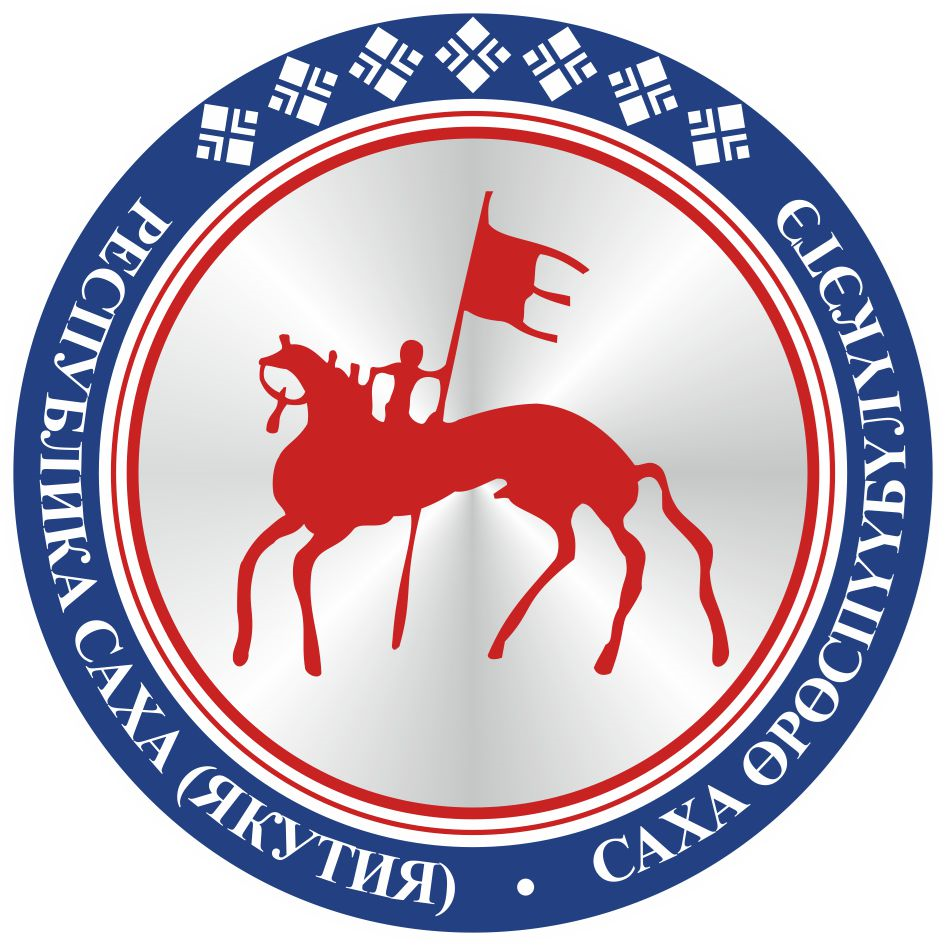                                       САХА  ЈРЈСПҐҐБҐЛҐКЭТИНИЛ ТYMЭНЭ                                                                      П О С Т А Н О В Л Е Н И ЕУ У Р А А Х